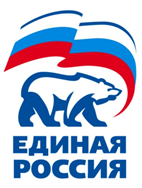 Отчет  о работе депутатского объединения Всероссийской политической партии «Единая Россия» в Думе города Когалыма седьмого созыва за 2023 годВ целях обозначения политической (общественной) позиции по определенному кругу вопросов в Думе города Когалыма продолжило свою работу депутатское объединение Всероссийской политической партии «Единая Россия», в котором состоят 18 депутатов Думы города.Руководителем депутатского объединения является Агадуллин Тимур Акрамович, заместителем руководителя депутатского объединения – Маренюк Вячелав Михайлович.В отчетном периоде в составе депутатского объединения произошли изменения: - в связи с досрочным прекращением 28 июля 2023 года полномочий депутата Думы города Когалыма по одномандатному избирательному округу №16 из состава депутатского объединения выведен Ельцов Игорь Дмитриевич; - в связи с избранием 26 ноября 2023 года на дополнительных выборах депутата Думы города Когалыма седьмого созыва по одномандатному избирательному округу №16 в состав депутатского объединения включен Эбель Андрей Владимирович.Свою деятельность депутатское объединение осуществляет в соответствии с Положением о депутатском объединении Всероссийской политической партии «Единая Россия» в Думе города Когалыма.Основными направлениями работы депутатского объединения являются: нормотворческая деятельность, работа с избирателями, организация публичных мероприятий и участие в них, информирование населения о работе депутатского объединения через средства массовой информации.Главным образом нормотворческая работа проводилась членами депутатского объединения при предварительном рассмотрении и обсуждении вопросов, выносимых на заседания Думы города. Порядок созыва, подготовки и проведения заседаний Думы города определяется Регламентом Думы города Когалыма. Заседание Думы города правомочно, если на нем присутствует не менее 14 депутатов, переносов заседаний Думы города в отчетном периоде в связи с отсутствием кворума не было.   За отчетный период проведено 12 заседаний Думы города, из них 1 – закрытое. Из 149 решений, принятых в 2023 году – 68 правовых актов носят нормативный характер, формирующий правовую основу для реализации вопросов местного значения на территории города Когалыма в интересах горожан.В целях повышения качества нормотворческой работы проекты решений Думы города проходили процедуру предварительного рассмотрения на заседаниях постоянных Комиссий Думы города.В 2023 году проведено 15 заседаний постоянных Комиссий Думы города, на которых рассмотрено 106 вопросов, из них:- Комиссия по бюджету – 3 заседания, рассмотрено – 20 вопросов;- Комиссия по социальной политике – 6 заседаний, рассмотрено – 55 вопросов;- Комиссия по вопросам жилищно-коммунального хозяйства и жизнеобеспечения города – 4 заседания, рассмотрено – 13 вопросов;-  совместные заседания постоянных Комиссий – 2 заседания, рассмотрено – 18 вопросов. За отчетный период было проведено 2 заседания временной комиссии Думы города Когалыма по этике депутатов Думы города Когалыма, на которых рассмотрено 2 вопроса.По вопросам, представляющим общественную, социальную, экономическую значимость в Думе города проводятся депутатские слушания. Так, в 2023 году состоялось 5 заседаний, на которых было рассмотрено 13 вопросов.За отчетный период на 11 заседаниях депутатского объединения с участием главы города, заместителей главы города рассмотрено 120 вопросов.Наиболее значимые из них – это о внесении изменений в Устав города Когалыма; об изменении параметров бюджета города; о внесении изменений в Регламент Думы города; в положения о видах муниципального контроля в городе Когалыме; в правила благоустройства территории города; в Положение о гарантиях и компенсациях для лиц, работающих в органах местного самоуправления и муниципальных учреждениях города; в Положение о дополнительных гарантиях, предоставляемых муниципальным служащим; в Положение о приватизации муниципального имущества города; в Порядок организации и проведения публичных слушаний; в Положение о наградах и почетных званиях города Когалыма; в Порядок назначения, перерасчета и выплаты пенсии за выслугу лет дополнительно к страховой пенсии по старости (инвалидности) лицам, замещавшим муниципальные должности и должности муниципальной службы в органах местного самоуправления; в порядок проведения конкурса по отбору кандидатур на должность главы города; в Порядок проведения конкурса на замещение должности муниципальной службы в органах местного самоуправления; в Положение об отдельных вопросах организации и осуществления бюджетного процесса в городе; в порядок предоставления жилых помещений муниципального жилищного фонда коммерческого использования; в Положение о порядке управления и распоряжения имуществом, находящимся в муниципальной собственности; в земельный налог и налог на имущество физических лиц; в структуру Администрации города Когалыма, Положение о Контрольно-счетной палате города; прогнозный план (программу) приватизации муниципального имущества города; о бюджете города на 2024 год и на плановый период 2025 и 2026 годов; об исполнении наказов избирателей депутатам Думы города; об итогах работы в период отопительного сезона 2022 – 2023 годов; о ходе выполнения мероприятий по подготовке объектов жилищно-коммунального хозяйства города Когалыма к осенне-зимнему периоду 2023-2024 годов; о мероприятиях по обеспечению организации отдыха детей в каникулярное время, в том числе по обеспечению безопасности их жизни и здоровья за 2022 год и истекший период 2023 года, об итогах мониторинга содержания детского игрового оборудования, установленного на общественных и дворовых территориях города; о реализации предложений (проектов) «Карты развития Югры»; о направлениях волонтерской деятельности членов депутатского объединения в условиях проведения специальной военной операции Российской Федерации по освобождению Донецкой и Луганской Народных Республик; о проведении акций Всероссийской политической партии «Единая Россия» и другие.Помимо нормотворческой работы членами депутатского объединения велась активная общественная деятельность по реализации партийных проектов и программы Всероссийской политической партии «Единая Россия». В настоящее время в городе Когалыме реализуется 7 национальных и 17 региональных проектов Ханты-Мансийского автономного округа – Югры.Депутаты Думы города, являясь членами Всероссийской политической партии «Единая Россия» участвуют в реализации партийных проектов: «Городская среда», «Безопасные дороги», «Детский спорт», «Крепкая семья», «Народный контроль», «Старшее поколение» и других. В рамках партийного проекта «Старшее поколение» члены депутатского объединения ежегодно поздравляют ветеранов Великой Отечественной войны, которых в городе насчитывается 15 человек, с Новым годом, Рождеством, Днем защитника Отечества, Международным женским днем и Днем Победы в Великой Отечественной войне, вручая подарочные сертификаты и наборы к чаю. В феврале 2023 года Шмаков А.В. совместно с координатором партийного проекта «Za Самбо» в городе Когалыме Прохорининым Д.А., представителями Администрации города Когалыма принял участие в открытом заседании Общественного совета Федерального партийного проекта «Za Самбо», на котором обсудили цели и задачи проекта, а также его реализацию в Ханты-Мансийском автономном округе – Югре.В рамках реализации федерального мобилизационного партийного проекта «Жители МКД», направленного на предметную помощь и решение проблем жителей многоквартирных домов, членами депутатского объединения в мае 2023 года проведена встреча с активными жителями многоквартирных домов по следующим адресам: улица Градостроителей, дом №4, проезд Солнечный, дом №15, улица Фестивальная, дом №20.В рамках реализации партийного проекта «Народный контроль» в июне 2023 года члены депутатского объединения приняли участие в проведении мероприятий общественного контроля за организацией летнего отдыха юных когалымчан: - Говорищева А.Ю., Маренюк В.М. встретились с воспитанниками городского оздоровительного спортивного лагеря, открывшегося на базе МАУ «Спортивная школа «Дворец спорта», пообщались с ребятами, тренерами, воспитателями, познакомились с распорядком дня, проверили организацию питания, побывали на «Весёлых стартах»; - Шмаков А.В. совместно с депутатом Тюменской областной Думы Лосевой Инной Вениаминовной, представителями управления образования Администрации города, МЧС, Росгвардии, спорткомитета принял участие в проверке готовности летних лагерей к работе.В течение 2023 года членами депутатского объединения на постоянной основе проводился мониторинг реализации объектов, включенных в «Карту развития Югры». На «Карте развития Югры» по муниципальному образованию город Когалым размещена информация о 23-х проектах в сферах образования, здравоохранения, культуры, туризма, спорта, благоустройства и транспортной инфраструктуры. На сегодняшний день в городе реализованы 3 проекта: «Набережная реки Ингу-Ягун» – это не просто еще один туристический объект, а эксклюзивное арт-пространство под открытым небом. В основу архитектурно-визуальной концепции включены элементы истории покорения Севера русскими первопроходцами. Благоустройство набережной задало новый сценарий для активной жизни, общения и сплочения жителей. Торжественное открытие набережной реки Ингу-Ягун состоялось в декабре 2021 года.«Отель «Cosmos Smart Kogalym» – это современный, яркий отель, стильное оформление которого сочетает в себе мотивы сибирского леса и эргономичное пространство. Сервис высокого качества, удобная транспортная доступность, приветливый персонал и широкие конференц-возможности в Cosmos Smart Kogalym Hotel - залог идеального отдыха.В шестиэтажном здании трехзвездочного отеля размещены: 123 номера, оснащенные всем необходимым для комфортного отдыха, ресторан, бар,                            2 конференц-зала для любого типа мероприятий. Новое здание гостиницы повысит туристическую привлекательность города Когалыма. Посещение культурных и развлекательных объектов города будет сочетаться с высоким уровнем комфорта проживания. Введение в эксплуатацию объекта позволило также создать новые рабочие места для жителей города Когалыма. Объект введен в эксплуатацию в апреле 2022 года.«Теннисный центр в городе Когалыме», созданный для развития физической культуры и массового спорта, организации и проведения официальных физкультурно-спортивных мероприятий.Объект на 4 корта, общей площадью более 6-ти тысяч квадратных метров, введен в эксплуатацию в декабре 2021 года. Это позволит любителям тенниса качественно тренироваться, а спортсменам участвовать в региональных и международных соревнованиях на домашних кортах.За каждым проектом, включенным в «Карту развития Югры» закреплены депутаты разных уровней: Государственной Думы Федерального Собрания Российской Федерации, Тюменской областной Думы, Думы Ханты-Мансийского автономного округа – Югры и Думы города Когалыма.В течение 2023 года в рамках реализации проекта Всероссийской политической партии «Единая Россия» «Партийный десант» членами депутатского объединения совместно с депутатами окружной Думы на постоянной основе проводился мониторинг реализации объектов, включенных в «Карту развития Югры» - регионального компонента Народной программы «Единой России». В 2023 году было проведено одиннадцать мероприятий: - в январе Говорищева А.Ю., Шмаков А.В., Ольберг Д.В., Агадуллин Т.А. приняли участие в заседании «круглого стола» в МАУ «Ценрализованная библиотечная система», в рамках которого ознакомились с этапами реализации проекта и концепцией объекта «Библиотека на 100 мест в Музейном комплексе в города Когалыма»; - в феврале Говорищева А.Ю., Басарабец И.В., Шмаков А.В. совместно с представителями общественных организаций города посетили объект «Теннисный центр», который был введен в эксплуатацию в декабре 2021 года; - в марте Говорищева А.Ю., Шмаков А.В., Агадуллин Т.А. ознакомились с проектной документацией на объект «Развязка «Восточная» в районе проспекта Нефтяников»; - в апреле Говорищева А.Ю., Шмаков А.В. приняли участие в заседании «круглого стола» по обсуждению хода работ по строительству «Вейк- парка по улице Сургутское шоссе»;- в мае Говорищева А.Ю., Маренюк В.М., Заремский П.И. и Шмаков А.В. посетили место строительства объекта «Средняя общеобразовательная школа на 900 мест»; - в июне Говорищева А.Ю., Шмаков А.В. проверили ход строительства нового объекта в Когалыме - Регионального центра спортивной подготовки; - в июле Говорищева А.Ю., Шмаков А.В. проверили ход строительства нового объекта в Когалыме - «Музыкальная школа на 400 мест»; - в августе Говорищева А.Ю., Маренюк В.М., Басарабец И.В. проверили ход реконструкции объекта «Котельная №1 (Арочник)»; - в сентябре Шмаков А.В. посетил место строительства объекта «Детская поликлиника»; - в ноябре Говорищева А.Ю., Агадуллин Т.А., Маренюк В.М., Шмаков А.В. посетили строящийся объект «Развязка «Восточная» в районе проспекта Нефтяников»; - в декабре Говорищева А.Ю., Веприков Ю.А. посетили объект «Блочная котельная по лице Комсомольской».    Информация по результатам мониторинга размещается в средствах массовой информации и на личных страницах депутатов в социальных сетях.  Совместно с депутатами Думы Ханты-Мансийского автономного округа – Югры членами депутатского объединения продолжена работа по организации партийного контроля за исполнением национальных проектов. В течение года депутаты посещали объекты, строящиеся в рамках реализации национальных проектов: «Образование», «Жилье и городская среда».В 2023 году продолжил свою работу партийный проект «Женское движение Единой России» в городе Когалыме, образованный в рамках реализации федерального партийного проекта «Женское движение Единой России» в составе 21 человека, который возглавляет Говорищева А.Ю. Его деятельность направленна на проработку и продвижение социальных, гуманитарных, культурных проектов для защиты интересов женщин, а также на поддержку участников специальной военной операции и их семей. Так, в отчетном периоде при поддержке участниц женского движения проведено более 30 мероприятий, в которых приняли участие около 350 человек.  Одной из составляющих деятельности депутатского объединения, помимо текущей работы с избирателями и депутатских приемов, стало регулярное участие депутатов в работе местной общественной приемной Всероссийской политической партии «Единая Россия». В отчетном периоде 2023 года состоялось 4 тематических приема граждан по следующим вопросам: - с 30 января по 03 февраля – по вопросам социальной поддержки; - 05 июня по 09 июня – по вопросам материнства и детства;  - с 03 по 07 июля – по вопросам социальной поддержки, посвященного празднованию 15-летия общественных приемных Партии. - с 31 июля по 04 августа – по вопросам образования. Всего в 2023 году было рассмотрено 13 обращений, из них решено положительно - 3, дано разъяснений - 10. Поступившие обращения касались жилищных вопросов, социального и пенсионного обеспечения населения города, вопросов жилищно-коммунального хозяйства, здравоохранения и трудоустройства.Ежегодно ко дню образования Всероссийской политической партии «Единая Россия» проводится декада приемов граждан по личным вопросам. Прием ведут депутаты всех уровней: Тюменской областной Думы, Думы Ханты-Мансийского автономного округа – Югры, Думы города Когалыма. Всем когалымчанам, обратившимся на прием, были даны разъяснения и необходимые консультации.  Кроме того, в отчетном периоде обеспечено регулярное участие членов депутатского объединения в различных общественно-политических, социально значимых мероприятиях и акциях: - в январе депутаты приняли участие в рабочей встрече с Губернатором Ханты-Мансийского автономного округа – Югры Комаровой Натальей Владимировной; - в январе Говорищева А.Ю. совместно с семьями мобилизованных граждан приняла участие в мастер-классе по изготовлению новогодних украшений в стиле эбру; - в январе Шмаков А.В. поздравил коллектив редакции газеты «Когалымский вестник» с профессиональным праздником «Днем российской печати» и вручил подарок от Местного отделения Всероссийской политической партии «Единая Россия» города Когалым; - в январе Говорищева А.Ю., Шмаков А.В. приняли участие в народном обсуждении по актуальным вопросам пользователей общественного транспорта, организованных Ханты-Мансийским региональным отделением Всероссийской политической партии «Единая Россия»; - в январе депутаты приняли участие в ХХХ Конференции местного отделения Всероссийской политической партии «Единая Россия»; - в январе Басарабец И.В. принял участие во встрече с коллективом МАУ «Ценрализованная библиотечная система»; - в январе Шмаков А.В. в рамках проведения торжественного мероприятия в молодежном центре «Метро», посвященного празднованию Дня студента, вручил билеты Всероссийской политической партии «Единая Россия» молодежному активу города Когалыма; - в январе Басаребец И.В. в день студента посетил БУ «Когалымский политехнический колледж», познакомился с аудиториями, в которых проводятся практические занятия для студентов; - в январе депутаты приняли участие в возложении цветов к Вечному огню в Парке Победы, посвященном Дню полного освобождения Ленинграда от фашистской блокады; - в январе Басарабец И.В. принял участие в торжественном открытии ледовой площадки на территории МАОУ «Средняя общеобразовательная школа №1», в организации и проведении серии мероприятий «Веселые старты на льду», которые прошли на базе данной ледовой площадки; - в январе Шмаков А.В. совместно с учащимися 10-х классов МАОУ «Средняя общеобразовательная школа №5» в Единый день без Интернета принял участие в народном обсуждении по вопросу «О влиянии интернета на детей и молодежь»; - в январе Басарабец И.В. посетил благотворительный турнир по Бочче, организованный когалымской федерацией инвалидного спорта, направленный на сбор средств для найма тренерского состава по парадайвингу для ребят, которые имеют особенности физического развития и детей из семей мобилизованных; - в январе депутаты приняли участие в акции регионального отделения Всероссийской политической партии «Единая Россия» «Посылка из дома», посвященной поздравлению участников специальной военной операции с Днем защитников Отечества;- в январе депутаты совместно с представителями общественности, работками Администрации города Когалыма, членами Молодежной палаты при Думе города Когалыма приняли участие в рабочей встрече с депутатом Государственной Думы Федерального Собрания Российской Федерации Завальным Павлом Николаевичем; - в феврале депутаты приняли участие во Всероссийской благотворительной акции «Ёлка желаний»; - в феврале Шмаков А.В. в рамках недели приемов граждан по вопросам социальной поддержки, организованной Всероссийской политической партией «Единая Россия», принял участие во встрече трудового коллектива МБУ «Централизованная библиотечная система» с представителями Социального Фонда Российской Федерации в городе Когалыме, Управления социальной защиты населения, опеки и попечительства по городу Когалыму, а также Отдела социального обеспечения и назначения мер социальной поддержки, пособий, выплат в городе Когалыме, которая состоялась в здании МБУ «Централизованная библиотечная система»; - в феврале Басарабец И.В. в рамках недели приемов граждан по вопросам социальной поддержки, организованной Всероссийской политической партией «Единая Россия», принял участие во встрече трудового коллектива                        ООО «ЛУКОЙЛ-АИК» с представителями Социального Фонда Российской Федерации в городе Когалыме, Управления социальной защиты населения, опеки и попечительства по городу Когалыму, а также Отдела социального обеспечения и назначения мер социальной поддержки, пособий, выплат в городе Когалыме, которая состоялась в здании ООО «ЛУКОЙЛ-АИК»; - в феврале Басарабец И.В. принял участие в общероссийской акции «Дарите книги с любовью», в рамках которой передал книги в центральную городскую библиотеку;- в феврале Агадуллин Т.А. принял участие в торжественном мероприятии, посвященном открытию Первичного отделения Российского движения детей и молодежи «Движение первых», которое состоялось в МАОУ «Средняя общеобразовательная школа №1»;- в феврале Шмаков А.В. совместно с представителями профильных ведомств, общественных организаций и активными когалымчанами в формате видео-конференц-связи принял участие в народном обсуждении по актуальным вопросам реабилитации участников специальной военной операции и членов их семей; - в феврале Маренюк В.М., Шмаков А.В. приняли участие в возложении цветов к Вечному огню в Парке Победы, посвященном Дню памяти о россиянах, исполнявших служебный долг за пределами Отечества; - в феврале Шмаков А.В. совместно с координатором партийного проекта «Za Самбо» в городе Когалыме Прохорининым Д.А., представителями Администрации города Когалыма принял участие в открытом заседании Общественного совета федерального партийного проекта «Za Самбо», на котором обсудили цели и задачи проекта, а также его реализацию в Ханты-Мансийском автономном округе – Югре; - в феврале Говорищева А.Ю., Шмаков А.В. приняли участие в открытии выставки «Позывной Z» в Культурно-выставочном центре Русского музея в городе Когалыме, посвященной Дню защитника Отечества; - в феврале депутаты приняли участие в торжественном мероприятии, посвященном празднованию Дня защитника Отечества, которое состоялось в доме культуры «Сибирь»; - в феврале в преддверии Дня Защитника Отечества Басарабец И.В. принял участие в организации флешмоба в поддержку российской армии; - в феврале Агадуллин Т.А. принял участие в возложении цветов к Вечному огню в Парке Победы, посвященном Дню защитника Отечества; - в феврале Говорищева А.Ю., Заремский П.И., Шмаков А.В. приняли участие в открытой встрече по презентации бренда города Когалыма, которая состоялась в Молодежном центре «Метро»; - в марте Говорищева А.Ю. приняла участие во Всероссийской акции «Диктант ЖКХ»; - в марте Говорищева А.Ю. приняла участие в обучающем вебинаре для депутатов Думы города Когалыма по вопросам формирования инициатив в рамках марафона «Муниципальный диалог»; - в марте депутаты приняли участие в открытом заседании региональных координаторов федеральных партийных проектов под председательством Секретаря Регионального отделения Всероссийской политической партии «Единая Россия» Хохрякова Бориса Сергеевича; - в марте Басарабец И.В. встретился с директором ООО «Единый расчетно-информационный центр» Крупновой О.В., в рамках которой обсудили вопросы оплаты коммунальных услуг населением города Когалыма; - в марте Басарабец И.В. посетил Чемпионат по снегоходным гонкам, который состоялся в городе Когалыме; - в марте Шмаков А.В. в преддверии Международного женского дня принял участие в хоккейном турнире отцов и детей, который состоялся на хоккейной площадке ледового дворца «Айсберг»; - в марте депутаты приняли участие в торжественном мероприятии «О чем поют мужчины», посвященном празднованию Международного женского дня, которое состоялось в доме культуры «Сибирь»; - в марте Говорищева А.Ю. в режиме видео-конференц-связи приняла участие в заседании дискуссионного клуба «Общественные проекты и социальные инициативы в реализации Национальной стратегии действий в интересах женщин до 2030 года» во главе с Губернатором Ханты-Мансийского автономного округа – Югры Комаровой Натальей Владимировной; - в марте Басарабец И.В. посетил речевой центр «Успех в наших Руках», специалисты которого используют в своей работе уникальные методики и современные технологии; - в марте в преддверии Дня 8 Марта депутаты поздравили с Международным женским днем матерей и жен из подшефных семей участников специальной военной операции; - в марте Басарабец И.В. поздравил коллективы ООО «МЕДИС»,                   МАОУ «Средняя общеобразовательная школа №1» с Международным женским днем; - в марте Говорищева А.Ю. совместно с главой города Когалыма Пальчиковым Н.Н. приняла участие в торжественном вручении партийных билетов членам Всероссийской политической партии «Единая Россия», которое состоялось в здании Администрации города Когалыма; - в марте Говорищева А.Ю. в режиме видео-конференц-связи приняла участие в заседании Постоянной комиссии Совета при Губернаторе Ханты-Мансийского автономного округа - Югры, которое было посвящено модернизации системы общественного транспорта в границах муниципальных образований Ханты-Мансийского автономного округа – Югры; - в марте Говрищева А.Ю., Шмаков А.В. посетили БУ «Когалымский политехнический колледж», поприветствовали студентов перед проведением тестирования в рамках Всероссийской акции «Диктант ЖКХ»; - в марте Говорищева А.Ю. приняла участие в фотовыставке, посвященной женам военнослужащих, принимающих участие в специальной военной операции, которая прошла в одном из залов торгово-развлекательного центра «Галактика»;- в марте Говорищева А.Ю. приняла участие в торжественной церемонии открытия первичного отделения Российского движения детей и молодежи «Движение первых», которое состоялось в МАОУ «Средняя общеобразовательная школа №8»; - в марте депутаты совместно с Молодой гвардией Единой России и Молодежной палатой при Думе города Когалыма приняли участие в семинаре на тему: «Технологии и стратегии работы с гражданами» в рамках партийного проекта «Гражданский университет Югра», который прошел в молодежном центре «Метро»; - в марте Мартынова О.В., Маренюк В.М., Шмаков А.В., Агадуллин Т.А. приняли участие в заседании круглого стола в рамках народного обсуждения на тему: «Актуальные вопросы педагогики и наставничества», организованного Всероссийской политической партией «Единая Россия»; - в марте Басарабец И.В. перед началом каникул посетил МАОУ «Средняя общеобразовательная школа №10» и пообщаться с детьми; - в марте Говорищева А.Ю. приняла участие в семинаре на тему: «Эффективные технологии оказания социально-психологической поддержки ветеранам боевых действий и членам их семей»; - в марте Шмаков А.В. вручил билеты Всероссийской политической партии «Единая Россия» шестерым работникам филиала ООО «АРГОС»-ПРОМЕТЕЙ; - в марте Говорищева А.Ю. приняла участие в 18 заседании Думы Ханты-Мансийского автономного округа - Югры посредством системы видео-конференц-связи; - в апреле Говорищева А.Ю. совместно с главой города Когалыма Пальчиковым Н.Н. приняла участие во встрече с сенатором Совета Федерации Федерального Собрания Российской Федерации Исаковым Эдуардом Владимировичем; - в апреле Шмаков А.В. вручил билеты Всероссийской политической партии «Единая Россия» четырнадцати работникам МБУ «Централизованная библиотечная система»; - в апреле Говорищева А.Ю. приняла участие в первой общей встрече семей мобилизованных граждан с представителями всех ответственных служб города Когалыма, а также с участницами «Женское движение Единой России» в городе Когалыме, которая состоялась в МБУ «Централизованная библиотечная система»; - в апреле Шмаков А.В. в преддверии Всероссийской ярмарки трудоустройства «Работа России. Время возможностей», которая проводится в рамках партийного проекта «Моя карьера с Единой Россией» встретился с представителями КУ «Когалымский центр занятости населения» для обсуждения планов совместной работы по проведению ярмарки вакансий и дальнейшему сотрудничеству; - в апреле Говорищева А.Ю. приняла участие в тринадцатом Международном театральном фестивале «Островский в Доме Островского» в честь 200-летнего юбилея Островского Александра Николаевича; - в апреле Говорищева А.Ю. совместно с депутатом Тюменской областной Думы Лосевой Инной Вениаминовной провела встречу с заместителем руководителя Сургутского отделения Сбербанка Ющенко Ольгой Владимировной, в рамках которой обсудили направления совместной работы в социально-культурной сфере, готовность к подписанию «Зелёного меморандума»; - в апреле Шмаков А.В. принял участие в первом этапе Всероссийской ярмарки трудоустройства «Работа России. Время возможностей», который провели КУ «Когалымский центр занятости населения» совместно с Всероссийской политической партией «Единая Россия» в рамках партийного проекта «Моя карьера с Единой Россией»; - в апреле Басарабец И.В. посетил очередной турнир по боулингу среди работающей молодёжи, в котором приняло участие 35 команд; - в апреле Басарабец И.В. посетил занятия по йоге с людьми пожилого возраста, которые проводятся в рамках проекта Регины Ахтямовой «Йога – путь к здоровью в гармонии с собой»; - в апреле Говорищева А.Ю. провела рабочую встречу по организации кардиоскрининга для женщин из семей военнослужащих в рамках реализации партийного проекта «Красное платье - сердце женщины» с участием главного врача БУ «Когалымская городская больница» Заманова И.И., участников проекта, в рамках которой составили график приёма, распределили обязанности, осмотрели площадку для работы и расположения «Музея Сердца», который приедет из окружного кардиологического центра; - в апреле Говорищева А.Ю. приняла участие в торжественной церемонии награждения победителей и лауреатов ежегодного конкурса «Спортивная элита», которая состоялась в доме культуры «Сибирь»; - в апреле Басарабец И.В. провел встречу с представителями Молодежной палаты при Думе города Когалыма, в рамках которой молодежь рассказала, что хотела бы изменить в городе, спросила о ключевых проектах; - в апреле Говорищева А.Ю. в рамках реализации в городе Когалыме партийного проекта Всероссийской политической партии «Единая Россия» «Красное платье - Сердце женщины» приняла участие в организации кардиоскрининга, первыми участниками которого стали мамы и жены военнослужащих; - в апреле Шмаков А.В., Агадуллин Т.А., Заремский П.И. приняли участие в Международной исторической акции на тему событий Великой Отечественной войны «Диктант Победы», которая состоялась на базе МБУ «Централизованная библиотечная система», МАОУ «Средняя общеобразовательная школа №1», МАОУ «Средняя общеобразовательная школа №5» соответственно; - в мае депутаты принял участие в городском субботнике;- в мае в канун празднования Дня Победы Говорищева А.Ю. приняла участие в открытии выставки «Малый театр – фронту» в МАУ «Музейно-выставочный центр», на которой собрались люди разных поколений, чтобы вспомнить тех, кто своим творчеством поддерживал дух бойцов-красноармейцев и приближал победу в Великой Отечественной войне; - в мае в преддверии Дня победы в Великой Отечественной войне приняли участие в акции «Звонок ветерану»;- в мае в преддверии Дня победы в Великой Отечественной войне депутаты приняли участие во Всероссийской акции «Георгиевская ленточка»; - в мае Говорищева А.Ю., Агадуллин Т.А., Маренюк В.М., Шмаков А.В., Куклин А.Н., Ельцов И.Д., Ольберг Д.В., Мартынова О.В., Степанова И.Л. от лица депутатского корпуса в рамках акции «Подарок ветерану» приняли участие в поздравлении ветеранов Великой Отечественной войны с 78-ой годовщиной Победы в Великой Отечественной войне с вручением открыток, подарочных сертификатов и наборов к чаю; - в мае депутаты приняли участие в акции «Бессмертный полк онлайн», заменив свои аватарки в социальных сетях на фото своего героя - участника Великой Отечественной войны; - в мае депутаты приняли участие в акции «Окна Победы», в рамках которой оформили окна своих квартир/домов с использованием рисунков, картинок, фотографий и надписей, посвященных Победе советского народа над нацизмом в Великой Отечественной войне; - в мае в рамках акции «Цветы Победы» депутаты приняли участие в возложении цветов к Вечному огню в Парке Победы; - в мае Говорищева А.Ю., Мартынова О.В. приняли участие в торжественном мероприятии, посвященном празднованию 78-ой годовщины Победы в Великой Отечественной войне, которое состоялось в молодежном центре «Метро»; - в мае Басарабец И.В. поздравил медицинских сестер ООО «МЕДИС» с Международным днем медицинских сестер с вручением цветов и подарка; - в мае Говорищева А.Ю., Любенин П.А., Басарабец И.В., Куклин А.Н., Ольберг Д.В. в составе делегации от местного отделения Всероссийской политической партии «Единая Россия» города Когалыма приняли участие во встрече с участниками предварительного голосования на должность Губернатора Тюменской области, которая состоялась в городе Ханты-Мансийске; - в мае Говорищева А.Ю., Маренюк В.М. приняли участие в торжественном открытии скейт-парка в районе городского рынка; - в мае Басарабец И.В. в преддверии проведения Единого государственного экзамена провел встречи с учащимися 11-х классов МАОУ «Средняя общеобразовательная школа №1» и МАОУ «Средняя общеобразовательная школа-сад №10»; - в мае Говорищева А.Ю., Басарабец И.В. приняли участие в мероприятии, приуроченном к 78-й годовщине Победы в Великой Отечественной войне, в рамках которого был продемонстрирован ретропоезд «Эшелон Победы» на паровозной тяге, который был в эксплуатации в годы Великой Отечественной войны и тяжелый послевоенный период; - в мае депутаты приняли участие в торжественных линейках, посвященных празднованию последнего звонка для выпускников 9-х и 11-х классов общеобразовательных организаций города Когалыма; - в мае Гооврищева А.Ю. совместно с главой города Когалыма Пальчиковым Н.Н. в преддверии Дня российского предпринимательства приняла участие во встрече «Молодой город - современный бизнес», которая состоялась в формате бизнес-завтрака в молодежном центре «Метро»; - в мае Говорищева А.Ю. приняла участие во встрече с представителями Молодежной палаты при Думе города Когалыма по вопросу выдвижения инициативы внесения изменений в статью 5.35 Кодекса Российской Федерации об административных правонарушениях в части увеличения размера штрафа за неисполнение или ненадлежащее исполнение родителями или иными законными представителями несовершеннолетних обязанностей по содержанию, воспитанию, обучению, защите прав и интересов несовершеннолетних, а также установлению ответственности за повторное нарушение деяния по части 1 статьи 5.35 КоАП РФ; - в мае Говорищева А.Ю. приняла участие в торжественном мероприятии, посвященного Дню российского предпринимательства, которое состоялось в молодежном центре «Метро»; - в мае Говорищева А.Ю., Харченко С.Б., Веприков Ю.А., Ельцов И.Д., Шмаков А.В., Куклин А.Н. приняли участие в народном обсуждении на тему: «Об актуальных вопросах благоустройства придомовых и дворовых территорий», где были рассмотрены предложения и инициативы по комплексному благоустройству и озеленению придомовых и дворовых территорий города Когалыма; - в мае Басарабец И.В. принял участие в мероприятиях по осмотру объектов общего пользования, расположенных на территории избирательного округа №8; - в июне Говорищева А.Ю. приняла участие в заседании Совета Законодателей трех Дум: Думы Тюменской области, Ханты-Мансийского автономного округа - Югры и Ямало-Ненецкого автономного округа; - в июне Басарабец И.В. принял участие в организации развлекательного мероприятия с участием аниматоров, посвященного Дню защиты детей, которое состоялось в парке «В гостях у сказки»; - в июне Агадуллин Т.А. принял участие в организации развлекательного мероприятия с участием аниматоров, посвященного Дню защиты детей, которое состоялось в левобережной части города Когалыма; - в июне Шмаков А.В. принял участие в ХIV Международном IT-ФОРУМЕ с участием стран БРИКС и ШОС; - в июне Говорищева А.Ю. приняла участие в заседании Комиссии по координации работы по противодействию коррупции в городе Когалыме; - в июне Басарабец И.В. поздравил коллектив Управления социальной защиты населения, опеки и попечительства с Днем социального работника; - в июне депутаты совместно с Молодежной палатой при Думе города Когалыма приняли участие в стратегической сессии «Пространственное развитие территории: «Югорский стандарт» как основа градостроительной деятельности и градостроительного потенциала», которая прошла под руководством Губернатора Ханты-Мансийского автономного округа – Югры Комаровой Натальи Владимировны и с участием глав городов Когалым, Лангепас и Покач; - в июне Басарабец И.В. проверил ход благоустройства детской площадки во дворе домов №№46, 48, 52 по улице Мира; - в июне Басарабец И.В. посетил первый день открытого турнира по русскому бильярду, который прошел в городе Когалыме; - в июне Басарабец И.В. принял участие торжественном открытии второго сезона спортивных мероприятий «Активные выходные» во дворе дома №34 по улице Мира; - в июне Шмаков А.В. принял участие в 4-ом модуле Образовательного проекта «Лидеры изменений Югры 3.0», который прошел в Российской академии народного хозяйства и государственной службы при Президенте Российской Федерации; - в июне Говорищева А.Ю., Маренюк В.М., Заремский П.И., Куклин А.Н. приняли участие в мероприятии по рассмотрению промежуточных итогов реализации объектов, включённых в Карту развития Югры и выполнения обозначенных задач, которое состоялось в здании Администрации города Когалыма режиме видео-конференц-связи; - в июне Говорищева А.Ю. приняла участие во встрече в рамках работы женского клуба «Ты можешь всё!» в формате мастер-класса по самопрезентации «Эффективное трудоустройство», которая прошла в казенном учреждении «Когалымский центр занятости населения»;- в июне Басарабец И.В. посетил студию настольных игр «К20», являющуюся обладателем гранта Губернатора Югры, которая открылась в седьмом микрорайоне города Когалыма; - в июне Говорищева А.Ю. приняла участие в торжественном мероприятии, посвященном празднованию Дня медицинского работника, которое состоялось в доме культуры «Сибирь»; - в июне Басарабец И.В. поздравил коллектив ООО «МЕДИС» с профессиональным праздником Днем медицинского работника; - в июне Говорищева А.Ю. приняла участие в мероприятии, посвященном празднованию национального праздника Сабантуй, которое состоялось на территории городского пляжа; - в июне Басарабец И.В. принял участие в организации праздника футбола и спортивных танцев в рамках спортивного мероприятия «Активные выходные» во дворе дома №34 по улице Мира; - в июне Говорищева А.Ю. совместно с Молодежной палатой при Думе города Когалыма приняла участие в «Велоквесте патриотический»; - июне Говорищева А.Ю., Маренюк В.М. посетили городской оздоровительный спортивный лагерь, открывшийся на базе МАУ «Спортивная школа «Дворец спорта», пообщались с ребятами, тренерами, воспитателями, познакомились с распорядком дня, проверили организацию питания и оснащение медицинского кабинета, побывали на «Весёлых стартах»;- в июне депутаты приняли участие в народных обсуждениях на тему: «Об актуальных вопросах организации летнего отдыха и оздоровления детей», которые состоялись в здании Администрации города Когалыма; - в июне Говорищева А.Ю. приняла участие в заседании «круглого стола» на тему: «О создании в Ханты-Мансийском автономном округе – Югре условий для воспитания гармонично-развитой и социально ответственной личности»;- в июне Говорищева А.Ю. в день Памяти и скорби вместе с коллегами - председателями Дум муниципальных образований Ханты-Мансийского автономного округа - Югры возложила цветы к Вечному огню в парке Победы города Нижневартовска; - в июне Маренюк В.М., Харченко С.Б., Шмаков А.В., Агадуллин Т.А. приняли участие в митинге, посвященном Дню памяти и скорби, который состоялся у Вечного огня в Парке Победы; - в июне Шмаков А.В. принял участие в Дне открытых дверей совместно с участниками специальной военной операции, общественниками, волонтерами, который прошел в БУ «Когалымский комплексный центр социального обслуживания населения»; - в июне Шмаков А.В. принял участие во втором этапе Всероссийской ярмарки трудоустройства «Работа России. Время возможностей», который прошел в Когалымском центре социального обслуживания «Жемчужина», его провели БУ «Когалымский центр занятости населения» совместно с Партией «Единая Россия» в рамках партийного проекта «Моя карьера с Единой Россией»; - в июне Говорищева А.Ю. приняла участие в рабочей встрече с директором ООО «Единый расчетно-информационный центр» Крупновой О.В. и заместителем главы города Когалыма Морозовым А.А. по вопросам начисления жильцам платы за содержание общедомового имущества; - в июне депутаты приняли участие в торжественной церемонии вручения аттестатов выпускникам общеобразовательных организаций города Когалыма; - в июне Шмаков А.В. принял участие в торжественном вручении дипломов о среднем профессиональном образовании студентам - выпускникам очной формы обучения БУ «Когалымский политехнический колледж»; - в июне Говорищева А.Ю., Степанова И.Л. приняли участие в рабочей встрече с заместителем директора по жилищно-коммунальному комплексу                 МКУ «Управление капитального строительства и жилищно-коммунального комплекса города Когалыма» Буланым В.Г. с целью решения вопросов, содержащихся в обращениях жителей города Когалыма;- в июле Говорищева А.Ю. совместно с представителями Администрации города, Управления социальной защиты населения, опеки и попечительства по городу Когалыму поздравила жительницу города Когалыма Амирову Веру Михайловну с 95-летним юбилеем;- в июле Басарабец И.В. принял участие в организации мероприятия «Активные выходные» на спортивной площадке дома №34 по улице Мира, в рамках которого для участников были проведены тренировка Combo Training, а для детей показаны базовые занятия по гимнастике; - в июле Басарабец И.В. принял участие в организации и проведении субботника в лесном массиве в районе дачных участков, расположенных на 11 километре автомобильной дороги город Когалым – город Сургут; - в июле Басарабец И.В. принял участие в организации мероприятия «Активные выходные» на спортивной площадке дома №34 по улице Мира, в рамках которого для юных участников была проведена тренировка по детскому каратэ, а для участников постарше были показаны основы общей физкультуры; - в июле Говорищева А.Ю. в селекторном совещании общественного совета федерального партийного проекта «Женское движение Единой России» в Югре, которое состоялось в режиме видео-конференц-связи;- в июле Басарабец И.В. принял участие в организации мероприятия «Активные выходные» на спортивной площадке дома №34 по улице Мира, в рамках которого для участников были проведены тренировки по детскому дзюдо и общей физкультуре; - в июле Говорищева А.Ю., Шмаков А.В., Куклин А.Н. познакомились с базой Реабилитационного центра Управления социальной защиты населения в городе Когалыме, в котором члены семей участников специальной военной операции получают услуги; - в июле Басарабец И.В. принял участие в организации мероприятия «Активные выходные» на спортивной площадке дома №34 по улице Мира, в рамках которого для участников были проведены тренировки по детскому дзюдо и представлены базовые элементы спортивной программы «Гибкое тело»;- в июле Шмаков А.В. принял участие в пятом модуле обучения в рамках образовательного проекта «Лидеры изменений Югры 3.0», который прошел в городе Ханты-Мансийске; - в июле Шмаков А.В. в рамках партийного проекта «Моя карьера с ЕДИНОЙ РОССИЕЙ» совместно с цифровым консультантом Баклановой М.Б. встретились с выпускниками БУ «Когалымский политехнический колледж» в Местном отделении «Молодая Гвардия»; - в июле Говорищева А.Ю., Остапенко Н.В. приняли участие во встрече с журналистом Асука Токуяма, посетившей город Когалым, которая родом из Японии, но живет и работает в России; - в июле Басарабец И.В. принял участие в организации мероприятия «Активные выходные» на спортивной площадке дома №34 по улице Мира, в рамках которого для участников был проведен мини-турнир по футболу; - в августе Говорищева А.Ю. совместно с главой города Когалыма Пальчиковым Н.Н. посетила МАОУ «Средняя общеобразовательная школа №6» в рамках подготовки к новому учебному году и реализации партийной акции «Родительская приёмка»;- в августе Говорищева А.Ю. приняла участие в очередном заседании женского клуба «Ты можешь всё» в КУ «Когалымский центр занятости населения», в рамках которого когалымские предприниматели поделились своим опытом; - в августе Говорищева А.Ю. приняла участие в очередной встрече женского клуба, которая состоялась в формате круглого стола «Поддержка и развитие малого и среднего бизнеса» в КУ «Когалымский центр занятости населения»; - в августе Говорищева А.Ю. совместно с главой города Когалыма Пальчиковым Н.Н. посетила МАОУ «Средняя общеобразовательная школа-сад №10» в рамках подготовки к новому учебному году и реализации партийной акции «Родительская приёмка»; - в августе Говорищева А.Ю. совместно с главой города Когалыма Пальчиковым Н.Н. посетила летний оздоровительный лагерь на базе МАОУ «Средняя общеобразовательная школа №6», пообщались с ребятами, воспитателями, познакомились с распорядком дня, проверили организацию питания и оснащение медицинского кабинета;- в августе Басарабец И.В. принял участие в организации мероприятия «Активные выходные» на спортивной площадке дома №34 по улице Мира, в рамках которого для участников были организованы шоу мыльных пузырей, аквагрим, танцы и небольшая выставка спортивных мотоциклов; - в августе Говорищева А.Ю. совместно с главой города Когалыма Пальчиковым Н.Н. посетила МАОУ «Средняя общеобразовательная школа №7» в рамках подготовки к новому учебному году и реализации партийной акции «Родительская приёмка»; - в августе Говорищева А.Ю. провела рабочую встречу с депутатом Тюменской областной Думы Лосевой И.В., которая была посвящена предстоящим выборам Губернатора Тюменской области; - в августе Говорищева А.Ю. совместно с главой города Когалыма Пальчиковым Н.Н. посетила МАУ ДО «Детская школа искусств» в рамках подготовки к новому учебному году и реализации партийной акции «Родительская приёмка»; - в августе Говорищева А.Ю. совместно с главой города Когалыма и работниками Администрации города Когалыма приняла участие в совещании в режиме видео-конференц-связи по подготовке к выборам Губернатора Тюменской области в единый день голосования;- в августе депутаты приняли участие в работе комиссии по оценке готовности к работе в осенне-зимний период 2023-2024 годов организаций, обслуживающих жилищно-коммунальное хозяйство города Когалыма; - в августе Шмаков А.В. в составе Гуманитарного Добровольческого Корпуса принял участие в доставке коробок с литературой разного жанра из Ханты-Мансийского автономного округа - Югры в рамках акции «Книги - Донбассу»; - в августе Говорищева А.Ю., Мартынова О.В. приняли участие в работе по актуализации Стратегии социально-экономического развития города Когалыма в формате форсайт-сессии, которая прошла в молодежном центре «Метро» с участием представителей Администрации города Когалыма, бюджетных учреждений, гражданского общества, малого и крупного бизнеса и Сибирского института управления филиала РАНХиГС города Новосибирск; - в августе совместно с участницами «Женское движение Единой России» в городе Когалыме Говорищева А.Ю. провела рабочую встречу накануне народных обсуждений на тему: «Карта «Забота»;- в августе Говорищева А.Ю. в День Государственного флага России вместе с молодёжью города приняла участие во флэшмобе; - в августе Говорищева А.Ю. совместно с главой города Когалыма Пальчиковым Н.Н. посетила МАОУ «Средняя общеобразовательная школа №5» в рамках подготовки к новому учебному году и реализации партийной акции «Родительская приёмка»; - в августе Говорищева А.Ю. приняла участие в народных обсуждениях на тему: «Карта «Забота»;- в августе Говорищева А.Ю., Шмаков А.В. приняли участие в совместном заседании представителей Регионального и Местного избирательных штабов, посвященного Единому дню голосования под председательством                        Хохрякова Б.С., председателя Думы Ханты-Мансийского автономного округа – Югры; - в августе Басарабец И.В. передал в Местное отделение Всероссийской политической партии «Единая Россия» города Когалым школьные наборы для учащихся образовательных учреждений Макеевки Донецкой Народной Республики в рамках акции «Собери ребенка в школу»; - в августе Говорищева А.Ю. приняла участие в торжественной церемонии открытия в городе Когалыме нового современного офиса АО «Альфа – банк»;- в августе Говорищева А.Ю., Басарабец И.В. накануне учебного года в составе межведомственной рабочей группы приняли участие в проверке состояния улично-дорожной сети возле школ и детских садов города; - в августе Басарабец И.В. встретился с представителями когалымского бизнес-сообщества, которые вошли в социальный проект, инициированный единороссами Югры – «Zабота», в рамках проекта выпущены специальные дисконтные карты, позволяющие участникам специальной военной операции и членам их семей получить скидки на отдельные виды товаров и услуг; - в августе Говорищева А.Ю. совместно с главой города Когалыма Пальчиковым Н.Н. и депутатом Тюменской областной Думы Лосевой И.В. пообщалась с женами бойцов, обсудили важные для них вопросы;- в августе Говорищева А.Ю. в рамках рабочего визита в город Ханты - Мансийск приняла участие в экологическом проекте «Расти, осетр!»; - в августе Говорищева А.Ю. совместно с главой города Когалыма Пальчиковым Н.Н. повторно посетила МАОУ «Средняя общеобразовательная школа №1» в рамках подготовки к новому учебному году и реализации партийной акции «Родительская приёмка»;- в августе Шмаков А.В. принял участие в мероприятии, посвященном приезду в город Когалым Поезда Победы; - в сентябре Шмаков А.В. принял участие в торжественной линейке, посвященной Дню знаний, которая состоялась в МАОУ «Средняя общеобразовательная школа №7»; - в сентябре Басарабец И.В. посетил МАОУ «Средняя общеобразовательная школа-сад №10», встретился и пообщался с учащимися начальных классов; - в сентябре Говорищева А.Ю., Агадуллин Т.А., Шмаков А.В.,                                       Петренко П.П., Степанова И.Л. приняли участие в Когалымском полумарафоне; - в сентябре Говорищева А.Ю., Агадуллин Т.А. приняли участие в митинге, посвященному Дню солидарности в борьбе с терроризмом, который состоялся в Парке Победы; - в сентябре в составе участниц «Женское движение Единой России» в городе Когалыме Говорищева А.Ю. приняла участие в выдаче карт «Zабота» в БУ «Когалымский политехнический колледж»;- в сентябре Говорищева А.Ю., Агадуллин Т.А., Шмаков А.В. приняли участие в выдаче карт «Zабота»; - в сентябре Говорищева А.Ю. приняла участие в селекторном совещании общественного совета федерального партийного проекта «Женское движение Единой России» под руководством Западновой Н.Л., в рамках которого обозначили основные задачи работы в осенний период 2023 года;- в сентябре Басарабец И.В. посетил МАОУ «Средняя общеобразовательная школа-сад №10», встретился и пообщался с тренером по каратэ; - в сентябре Басарабец И.В. встретился с доктором Тумановым Д.Ю., благодаря которому в Когалыме появилось представительство федеральной сети клиник Clean Clinic и поздравил с профессиональным медицинским праздником – Международным днем физиотерапии; - в сентябре депутаты приняли участие в выборах губернатора Тюменской области; - в сентябре Говорищева А.Ю. приняла участие в рабочей встрече депутата Государственной Думы Федерального Собрания Российской Федерации Завального П.Н. с представителями общественности, работниками Администрации города, членами Молодежной палаты при Думе города Когалыма;- в сентябре Говорищева А.Ю. приняла участие в заседании круглого стола на тему: «О развитии северного оленеводства на территории Березовского района, а также в Ханты-Мансийском автономном округе – Югре»;- в сентябре Басарабец И.В. принял участие в обследовании территории МАОУ «Средняя общеобразовательная школа №1», на которой запланировано строительство особой спортивной площадки;- в сентябре Куклин А.Н. совместно со специалистами Администрации города проверил готовность к осенне-зимнему периоду электросетевых установок садовых товариществ; - в сентябре Говорищева А.Ю. совместно с участницами «Женское движение Единой России» в городе Когалыме приняла участие в формировании посылок для участников специальной военной операции;- в сентябре Басарабец И.В. посетил БУ «Когалымская городская больница», в которую привезли новое высокоточное оборудование, облегчающее выполнение хирургических вмешательств; - в сентябре Шмаков А.В. принял участие в ярмарке вакантных мест для жителей города в Когалымском центре социального обслуживания «Жемчужина», организованной КУ «Когалымский центр занятости населения» совместно с Всероссийской политической партией «Единая Россия» в рамках партийного проекта «Моя карьера с Единой Россией»; - в сентябре Говорищева А.Ю., Шмаков А.В. приняли участие в мероприятии с участием жителей города в рамках проведения процедуры электронного предварительного партийного голосования по одномандатному избирательному округу №16; - в сентябре Басарабец И.В. посетил эндоскопическое отделение БУ «Когалымская городская больница», в котором занимаются хирургическим лечением и исследованием желудочно-кишечного тракта;- в сентябре Агадуллин Т.А., Шмаков А.В. совместно с представителями управления образования Администрации города Когалыма, руководителями и работниками учреждений дошкольного образования города Когалыма, представителями общественных организаций города приняли участие в Народных обсуждениях Всероссийской политической партии «Единая Россия» на тему: «Об актуальных вопросах дошкольного образования», посвященных Дню работников дошкольного образования, которые состоялись в форме «круглого стола»; - в октябре Басарабец И.В. посетил центр онкологической помощи на базе БУ «Когалымская городская больница», в котором оказывается помощь пациентам с онкозаболеваниями; - в октябре Агадуллин Т.А. принял участие в торжественном мероприятии, посвященном Дню учителя, которое состоялось в Доме культуры «Сибирь»; - в октябре Басарабец И.В. посетил кабинет компьютерной томографии на базе БУ «Когалымская городская больница», благодаря современному оборудованию которого специалисты в кратчайшие сроки получают изображения высокой четкости; - в октябре Басарабец И.В. посетил группу для занятий Jumping-фитнесом на базе Теннисного центра; - в октябре Басарабец И.В. посетил филиал спортивного клуба «Дзюдока», который открылся на базе МАОУ «Средняя общеобразовательная школа-сад №10»;- в октябре приняли участие в торжественном открытии городского фестиваля отечественного кино «Золотая лента», которое состоялось в доме культуры «Сибирь»; - в октябре Говорищева А.Ю. совместно с главой города Когалыма Пальчиковым Н.Н. приняла участие в семейном фестивале «Папа может!», который состоялся в Спортивном центре «Юбилейный»;- в октябре Басарабец И.В. поздравил депутата Тюменской областной Думы Лосеву И.В. с Днем рождения; - в октябре Говорищева А.Ю. приняла участие в конференции «Социальное предпринимательство и муниципалитеты», которую организовал Фонд региональных социальных программ «Наше будущее» в городе Сургуте; - в октябре Говорищева А.Ю. приняла участие в заседании Молодёжной палаты при Думе города Когалыма, в повестку дня которого был включен вопрос изменения руководящего состава;- в октябре Говорищева А.Ю., Шмаков А.В. приняли участие в совещании на тему: «О работе депутатских фракций Всероссийской политической партии «Единая Россия» в Думах муниципальных образований», которое состоялось под руководством заместителя председателя Думы Ханты-Мансийского автономного округа – Югры Западновой Н.Л. в режиме видео-конференц-связи; - в октябре Шмаков А.В., Куклин А.Н. совместно с работниками Администрации города Когалыма и руководством МБУ «Коммунспецавтотехника» провели осмотр детских игровых площадок (по итогам проведенной экспертизы специализированной организацией); - в октябре Говорищева А.Ю., Шмаков А.В. приняли участие в расширенном заседании рабочей группы по реализации социального проекта «Zабота», которое состоялось на площадке Регионального штаба общественной поддержки Всероссийской политической партии «Единая Россия»;- в октябре Басарабец И.В. посетил отделение дневного стационара БУ «Когалымская городская больница», в котором можно получить медицинскую помощь по полису добровольного медицинского страхования; - в октябре приняли участие в торжественном закрытии городского фестиваля отечественного кино «Золотая лента», которое состоялось в доме культуры «Сибирь»; - в октябре Шмаков А.В. принял участие в шестом модуле «Лидеры изменений Югры 3.0», который состоялся в Республике Узбекистан; - в октябре Говорищева А.Ю. приняла участие в публичных слушаниях по проекту бюджета Ханты-Мансийского автономного округа - Югры на 2024 год и на плановый период 2025 и 2026 годов; - в октябре Говорищева А.Ю. приняла участие в торжественном мероприятии, посвященном празднованию 30-летнего юбилея МАОУ «Средняя общеобразовательная школа №8 с углубленным изучением отдельных предметов»;- в октябре приняли участие во встрече Губернатора Ханты-Мансийского автономного округа - Югры Комаровой Н.В. с жителями города Когалыма, которая состоялась в культурно-спортивном комплексе «Ягун». На повестке дня стояли вопросы исполнения ранее данных поручений и обсуждение предложений и запросов, поступающих от когалымчан; - в ноябре Говорищева А.Ю. приняла участие в заседании комиссии по присуждению премии главы города Когалыма в сфере реализации молодежной политики в 2023 году;- в ноябре депутат Тюменской областной Думы Лосева И.В. посетила коллектив ООО «ЛУКОЙЛ-АИК» в рамках рабочего визита в город Когалым и вручила депутату Думы города Когалыма Басарабец И.В. Благодарственное письмо Избирательной комиссии Тюменской области за активное содействие в организации подготовки и проведения выборов Губернатора Тюменской области; - в ноябре Говорищева А.Ю., Басарабец И.В. приняли участие во Всероссийском онлайн-конкурсе «30 лет Конституции России - проверь себя!»;- в ноябре Говорищева А.Ю. приняла участие в торжественном мероприятии, посвященном Дню народного единства, которое состоялось в доме культуры «Сибирь»;- в ноябре Басарабец И.В. посетил закрытие спортивного фестиваля по дзюдо, который прошел на базе спортивного центра «Юбилейный»; - в ноябре Говорищева А.Ю., Маренюк В.М., Харченко С.Б.,                        Шмаков А.В., Степанова И.Л. совместно с главой города Когалыма                    Пальчиковым Н.Н., членами Молодежной палаты при Думе города Когалыма приняли участие в проведении мероприятия «Разговоры о важном» с учащимися старших классов школ города;- в ноябре Говорищева А.Ю. приняла участие во встрече участниц «Женское движение Единой России» в городе Когалыме с главным врачом Замановым И.И., специалистами БУ «Когалымская городская больница» и заведующей социально-медицинским отделением Агентства социального благополучия Поклонцевой И.М. в рамках подготовки проекта «Детские ладошки в руках Югры».  Участники встречи обсудили этапы реализации проекта, проанализировали возможности Детской поликлиники, выбрали руководителя проекта. Старт проекта приурочен ко Дню рождения округа - 9 декабря;- в ноябре Говорищева А.Ю. приняла участие во встрече с представителями Молодежной палаты при Думе города Когалыма;- в ноябре Говорищева А.Ю., Шмаков А.В. приняли участие во встрече с руководителем отделения Фонда «Защитники Отечества» Гориной Е.В., в рамках которой обсудили вопросы подготовки к новогодним праздникам для детей участников специальной военной операции, взаимодействие в рамках проекта «Детские ладошки в руках Югры»; - в ноябре приняли участие во Всероссийской благотворительной акции «Коробка храбрости», направленной на поддержку детей, проходящих длительное лечение или сложные медицинские процедуры в учреждениях здравоохранения; - в ноябре Говорищева А.Ю., Куклин А.Н. приняли участие в тестировании в рамках реализации федерального проекта «Городская среда»;- в ноябре Басарабец И.В. посетил МАОУ «Средняя общеобразовательная школа №1» и проверил ход выполнения работ по заливке ледовой коробки на территории школы; - в ноябре Говорищева А.Ю. в рамках рабочего визита в город Москва посетила Международную выставку - форум «Вся Россия»;- в ноябре Говорищева А.Ю., Маренюк В.М., Басарабец И.В., Шмаков А.В., Степанова И.Л. приняли участие в 31-ой конференции Местного отделения Всероссийской политической партии «Единая Россия» города Когалыма, в рамках которой совместно с членами местного политического совета и местной контрольной комиссией, делегатами обсудили итоги деятельности Местного отделения Всероссийской политической партии «Единая Россия» в 2023 году и обозначили задачи на 2024 год; - в ноябре Говорищева А.Ю. приняла участие в торжественном мероприятии, посвященном празднованию 35-летнего юбилея МАОУ «Средняя общеобразовательная школа №6»;- в ноябре Говорищева А.Ю. совместно с главой города приняла участие в традиционном молодежном благотворительном проекте «Белый цветок», который в 2023 году прошел в молодежном центре «Метро» в формате концерта «Мамам посвящается…»;- в ноябре Остапенко Н.В. приняла участие в межрегиональном форуме «Десятилетие детства. Счастливая семья - счастливые дети», который состоялся в городе Ханты-Мансийске; - в ноябре Шмаков А.В. совместно с главой города Когалыма, Секретарем Местного отделения Всероссийской политической партии «Единая Россия» города Когалым принял участие в XXXVI конференции Ханты-Мансийского Регионального отделения Всероссийской политической партии «Единая Россия»;- в ноябре Шмаков А.В. принял участие во встрече-семинаре для лиц с инвалидностью на тему: «Социальные выплаты, льготы, социальные гарантии, оказание юридической помощи лицам с инвалидностью», которая состоялась в КУ «Когалымский центр занятости населения»; - в ноябре Говорищева А.Ю. приняла участие в мероприятии, в рамках которого Губернатор Ханты-Мансийского автономного округа - Югры      Комарова Н.В. выступила с отчетом о результатах деятельности Правительства Ханты-Мансийского автономного округа-Югры за 2023 год, инвестиционным посланием, обращением к жителям, депутатам и представителям общественности региона;  - в ноябре Маренюк В.М., Шмаков А.В. приняли участие в заседании «круглого стола» в рамках Народного обсуждения Всероссийской политической партии «Единая Россия» на тему: «Об актуальных вопросах популяризации и развития традиционных российских видов спорта», которое состоялось в МАУ ДО «Спортивная школа «Дворец спорта»; - в декабре Говорищева А.Ю. приняла участие во встрече с представителями Молодежной палаты при Думе города Когалыма, в рамках которой обсудили вопросы подготовки к очередному заседанию Молодежной палаты при Думе города Когалыма; - в декабре Говорищева А.Ю. совместно с представителями Молодежной палаты при Думе города Когалыма приняла участие в публичных слушаниях по проекту бюджета города Когалыма на 2024 год и на плановый период 2025 и 2026 годов;- в декабре Басарабец И.В. принял участие в организации мероприятия по строительству снежной горки для детей в районе дачных участков на 11 километре автомобильной дороги город Когалым - город Сургут; - в декабре Остапенко Н.В. в преддверии Дня добровольца приняла участие в форуме Гуманитарного добровольческого корпуса Ханты-Мансийского автономного округа – Югры; - в декабре Говорищева А.Ю., Агадуллин Т.А., Шмаков А.В. приняли участие в совещании в режиме видеоконференцсвязи на тему: «Об итогах реализации программы капитального ремонта школ, а также строительства новых школ и детских садов в 2023 году» под руководством Секретаря Генерального совета Всероссийской политической партии «Единая Россия» Турчак А.А., в рамках которого познакомились с новым проектом «Школа мечты»; - в декабре посредством видеоконференцсвязи приняли участие онлайн-семинаре на тему: «Особенности работы с общественно-политической повесткой в новых медиа. Тренды сетевой коммуникации»;- в декабре Говорищева А.Ю. приняла участие в мероприятии в рамках проекта «Женское движение Единой России» «Детские ладошки V руках Югры», направленного на оказание медицинской консультационной помощи детям участников специальной военной операции и обследовании у узких специалистов, в рамках которого были обследованы первые тридцать маленьких пациентов на базе детской поликлиники БУ «Когалымская городская больница»;- в декабре Говорищева А.Ю. приняла участие в праздничном мероприятии, посвященном Дню Конституции Российской Федерации и Дню образования Ханты-Мансийского автономного округа - Югры, которое состоялось в доме культуры «Сибирь»; - в декабре Говорищева А.Ю. совместно с депутатом Думы Ханты-Мансийского автономного округа – Югры Ковальским А.П. приняла участие в подведении итогов специального розыгрыша среди когалымчан в рамках онлайн-конкурса «30 лет Конституции России-проверь себя!»;- в декабре посредством видеоконференцсвязи депутаты приняли участие в «Прямой линии» Президента Российской Федерации Путина Владимира Владимировича, объединенной с большой пресс-конференцией по итогам 2023 года; - в декабре Говорищева А.Ю. совместно с главой города Когалыма Пальчиковым Н.Н. вручили новогодние подарки детям участников специальной военной операции; - в декабре Говорищева А.Ю. совместно с участницами «Женское движение Единой России» в городе Когалыме в «Женский день» в составе муниципальных образований Ханты-Мансийского автономного округа - Югры приняла участие в совещании в режиме видеоконференцсвязи под руководством Западновой Н.Л. на площадке штаба Общественной поддержки Всероссийской политической партии «Единая Россия»;- в декабре Говорищева А.Ю. совместно с главой города Когалыма Пальчиковым Н.Н., депутатом Тюменской областной Думы Лосевой И.В. приняла участие в заключительном в 2023 году заседании Молодежной палаты при Думе города Когалыма; - в декабре Говорищева А.Ю. приняла участие в обзорной экскурсии по социально-оздоровительному комплексу «Жемчужина», которую провела руководитель Фадеева О.Н.,- в декабре Говорищева А.Ю., Веприков Ю.А. посетили объект «Блочная котельная по улице Комсомольской»; - в декабре Агадуллин Т.А. принял участие в селекторном совещании с Центральным исполнительным комитетом Всероссийской политической партии «Единая Россия» на тему: «Об итогах реализации программы капитального ремонта школ, а также строительства новых школ и детских садов в 2023 году», которое состоялось в режиме видеоконференцсвязи; - в декабре Говорищева А.Ю., Маренюк В.М. приняли участие в народном обсуждении, приуроченном к Году народного сплочения в Югре, которое состоялось в режиме видеоконференцсвязи на площадке Ханты-Мансийского регионального отделения Всероссийской политической партии «Единая Россия»; - в декабре Говорищева А.Ю. приняла участие во Всероссийской акции «Ёлка желаний», исполнив желания двух мечтателей из города Когалыма. Вручение подарков состоялось в МАУ «Музейно-выставочный центр»; - в декабре Говорищева А.Ю. приняла участие в мероприятии «Новогодний переполох», приуроченному к поздравлению детей военнослужащих с наступающим Новым годом с вручением подарков, которое состоялось в МБУ «Централизованная библиотечная система»; - в декабре Говорищева А.Ю. совместно с участницами федерального проекта «Женское движение Единой России» в городе Когалыме приняла участие в заключительном мероприятии, в рамках которого подвели итоги 2023 года, наметили планы на 2024 год.В отчетном периоде обеспечено участие депутатов Думы города в работе комиссий, советов и других совещательных органов Администрации города Когалыма, продолжена работа по осуществлению контроля за выполнением наказов избирателей, по поддержанию и освещению в социальных сетях специальной военной операции.Также, члены депутатского объединения принимали активное участие в других мероприятиях согласно плану работы Местного отделения Всероссийской политической партии «Единая Россия» города Когалыма.Информация о деятельности депутатского объединения Всероссийской политической партии «Единая Россия» в Думе города Когалыма на постоянной основе размещается в газете «Когалымский вестник», на официальном сайте Администрации города Когалыма, социальных сетях «Одноклассники», «ВКонтакте», «Телеграм».Руководитель депутатского объединения ВПП «Единая Россия» в Думе города Когалыма	                                                 Т.А.Агадуллин